Технические характеристики документ камеры MAXON TV-51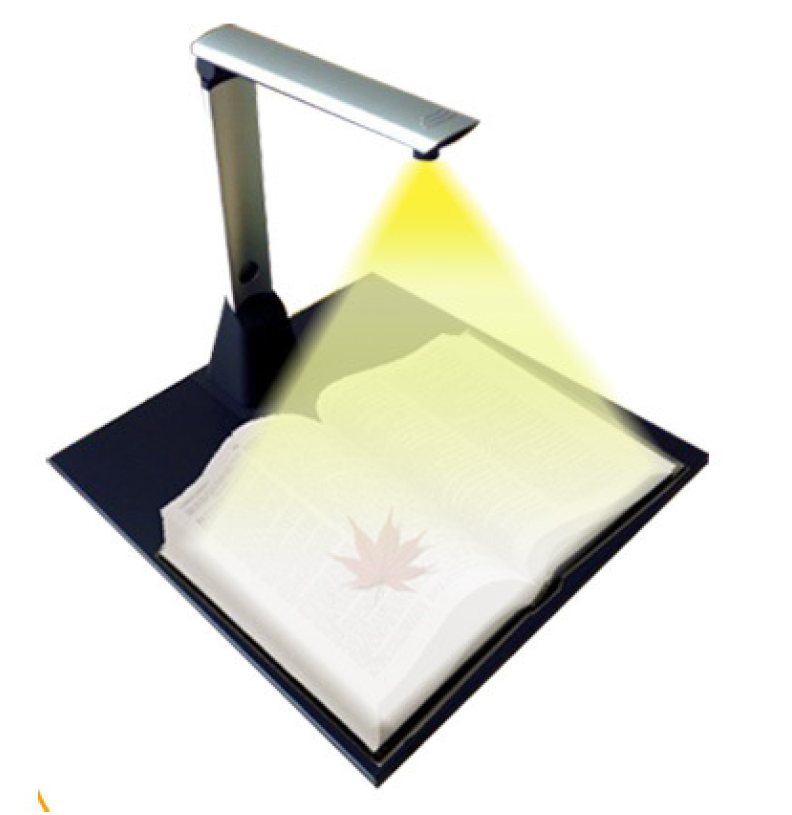 Изделие из алюминиевого сплава, складывающееся на 90 градусов, портативная конструкция.Квалификация производителя: Член Китайской ассоциации производителей образовательного оборудования; / CE / FCC сертификация; самостоятельно разработанное программное обеспечение с авторским свидетельством на видео. Параметры оборудования:1. Определяемое кол-во точек (разрешение): 5 миллионов пикселей (2592x1944).2. Формат сканируемого листа: A4 и ниже.3. ★ масштабирование: поддержка бесступенчатого цифрового масштабирования от 1% до 1500%.4. ★ без автоматической фокусировки, без ручной фокусировки5. ★ динамическая скорость составляет 20 кадров / с (измеренная),6. Разрешение объектива: ≥ 1000 ТВ линий7. Формат вывода: mjpg, yuy2.8. Встроенный микрофон может быть установлен опционально.9. ★ с двумя интерфейсами USB2.0 с обеих сторон, его можно использовать для интеграции дополнительных камер, микрофонов и других внешних устройств. (по желанию)10. Минимальная освещенность: 10 люкс.11. Рекомендуемая освещенность: 50-80 люкс.12. Настройки мерцания: 50 Гц или 60 Гц.13. Рабочее напряжение: 5 В14. Максимальный ток: <400 мА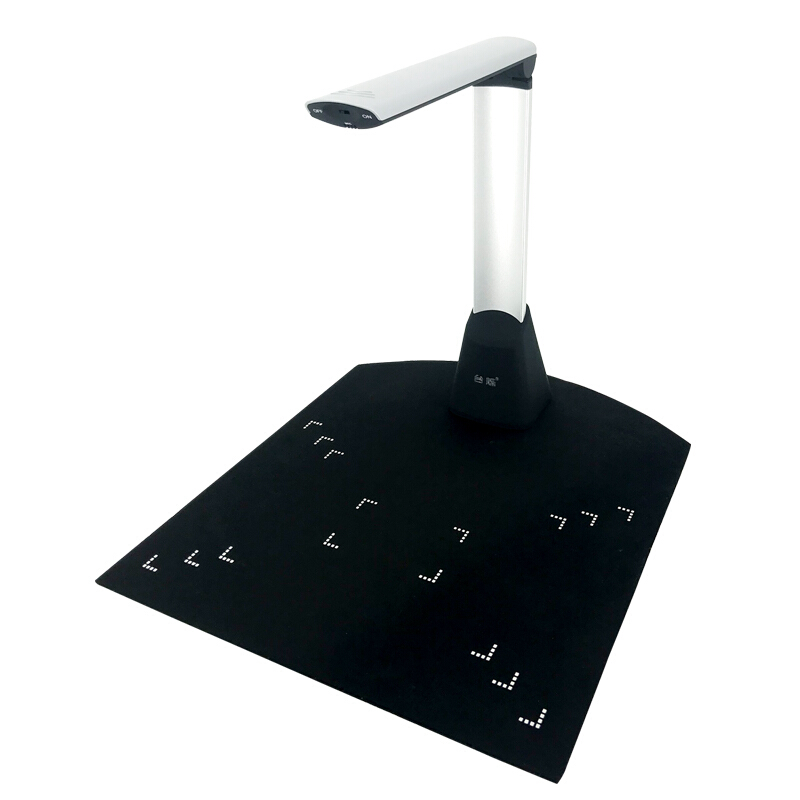 